Diagram över månadsstatistiken för april 2018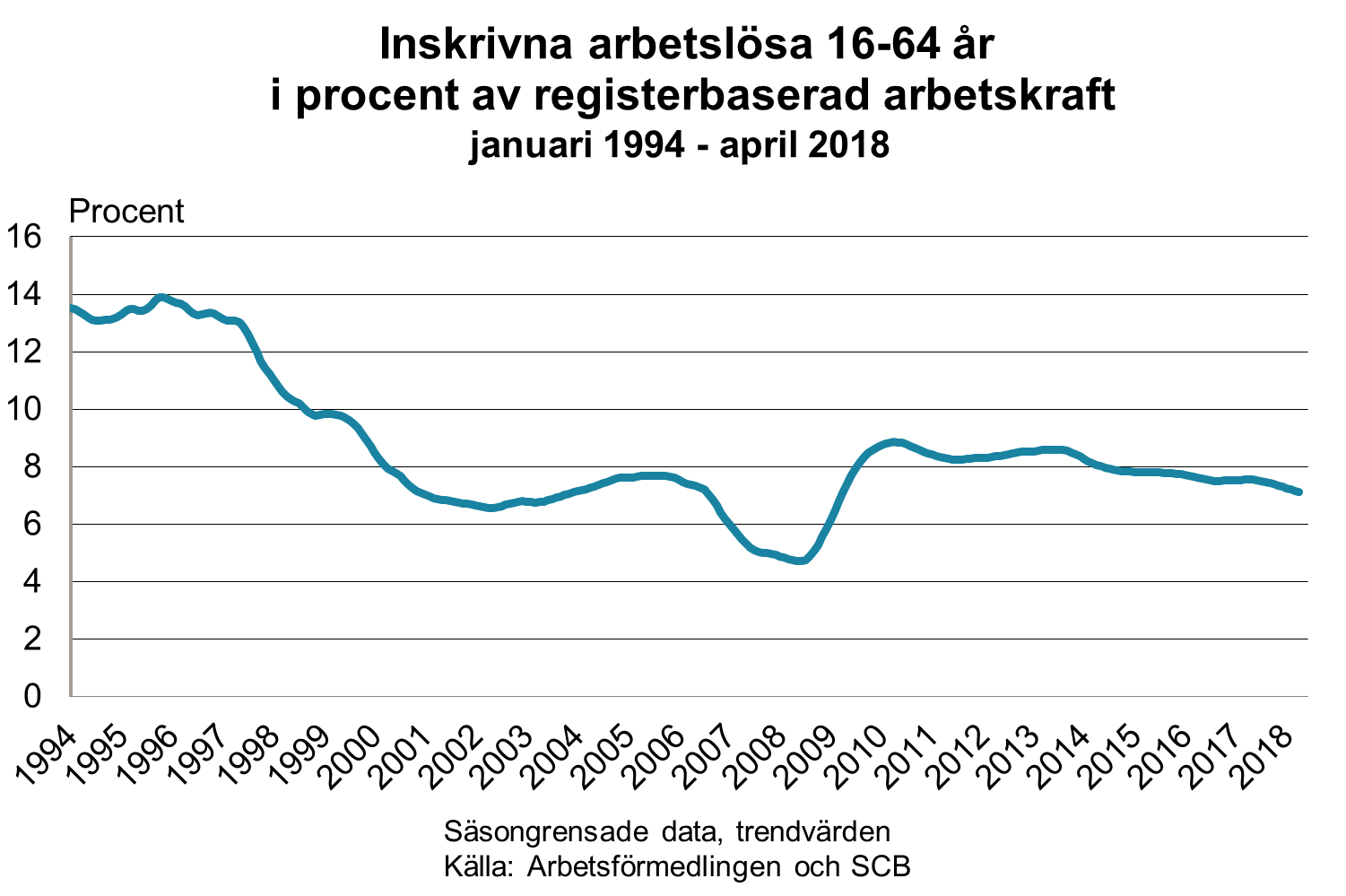 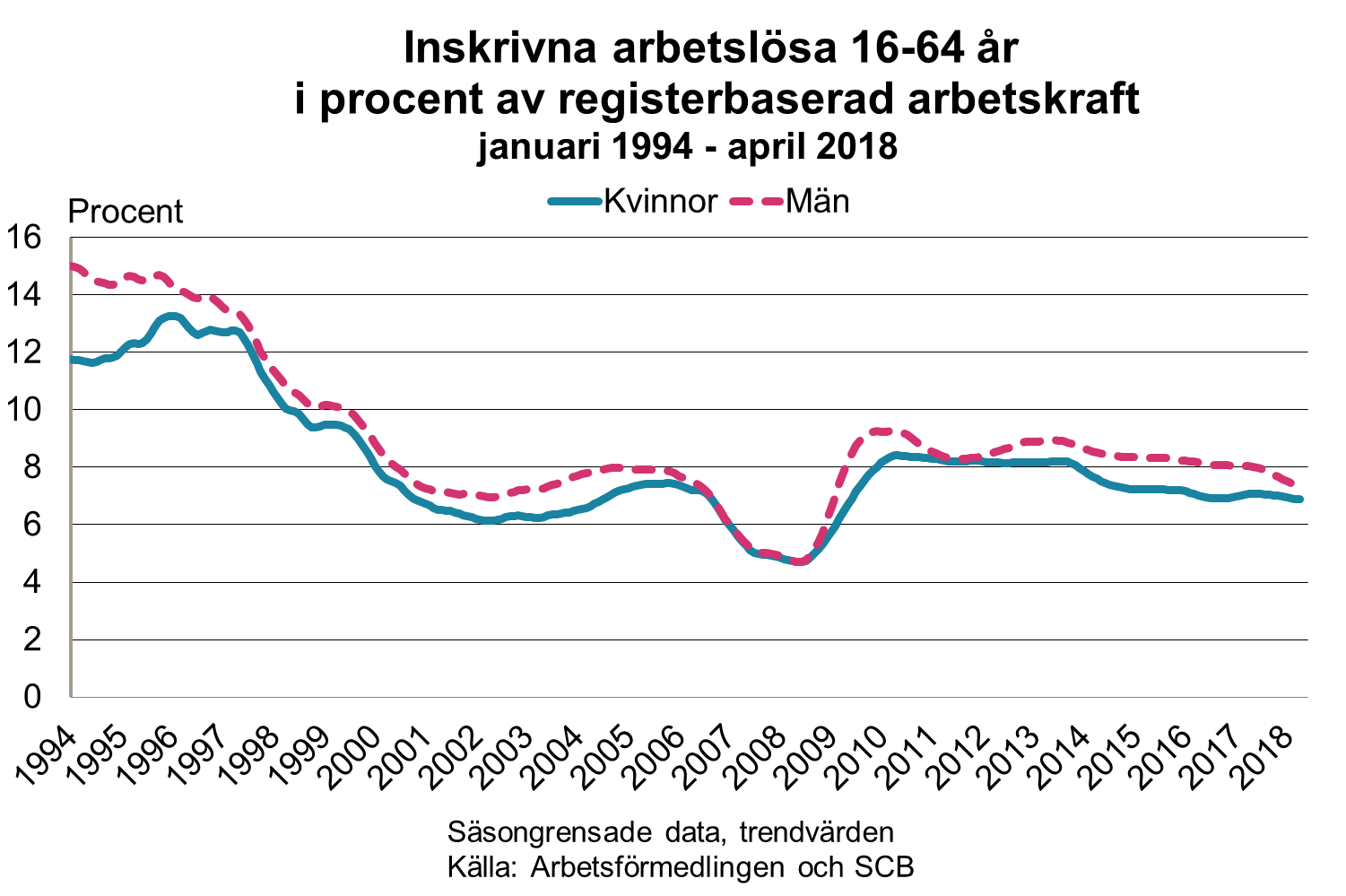 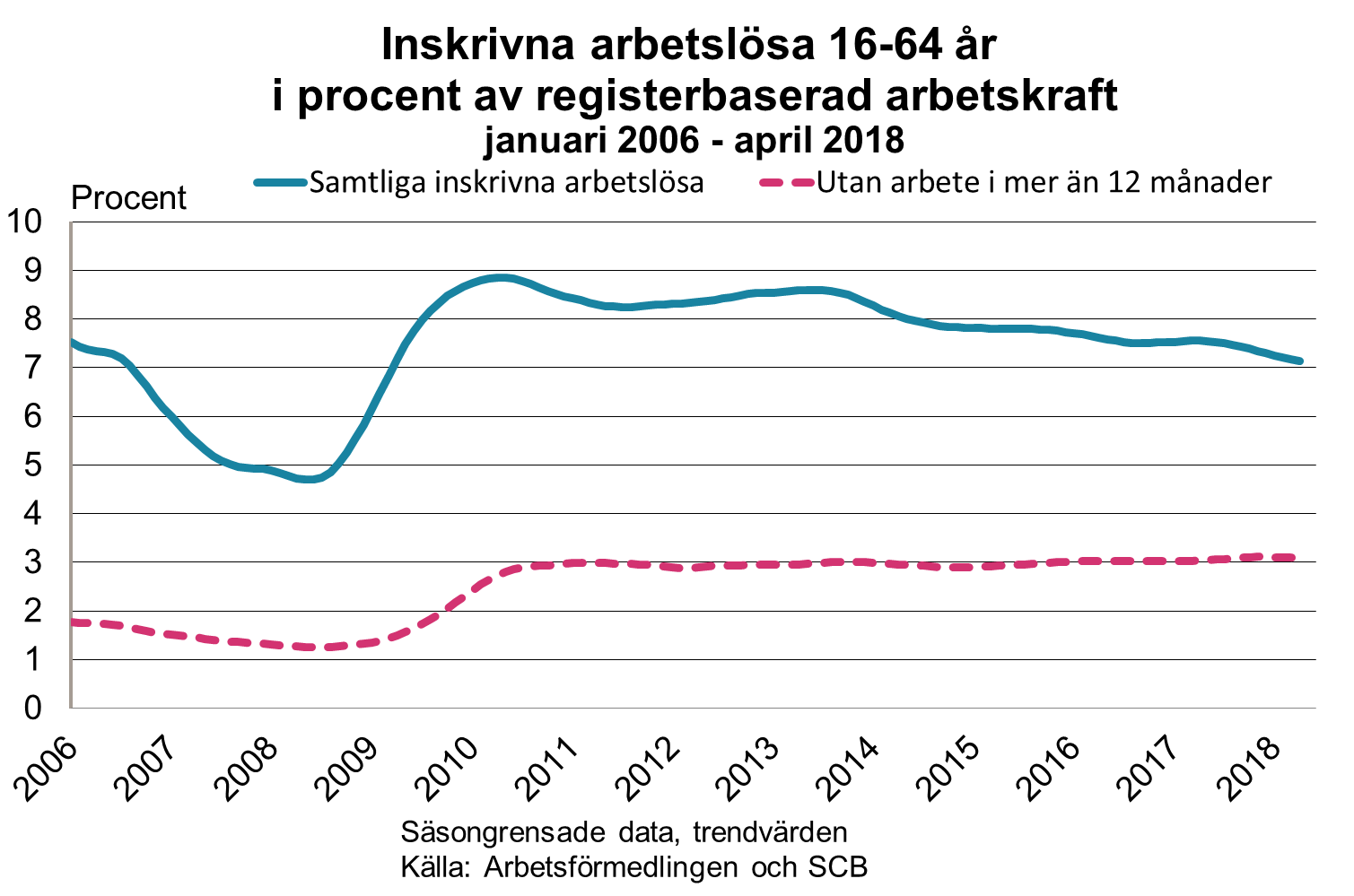 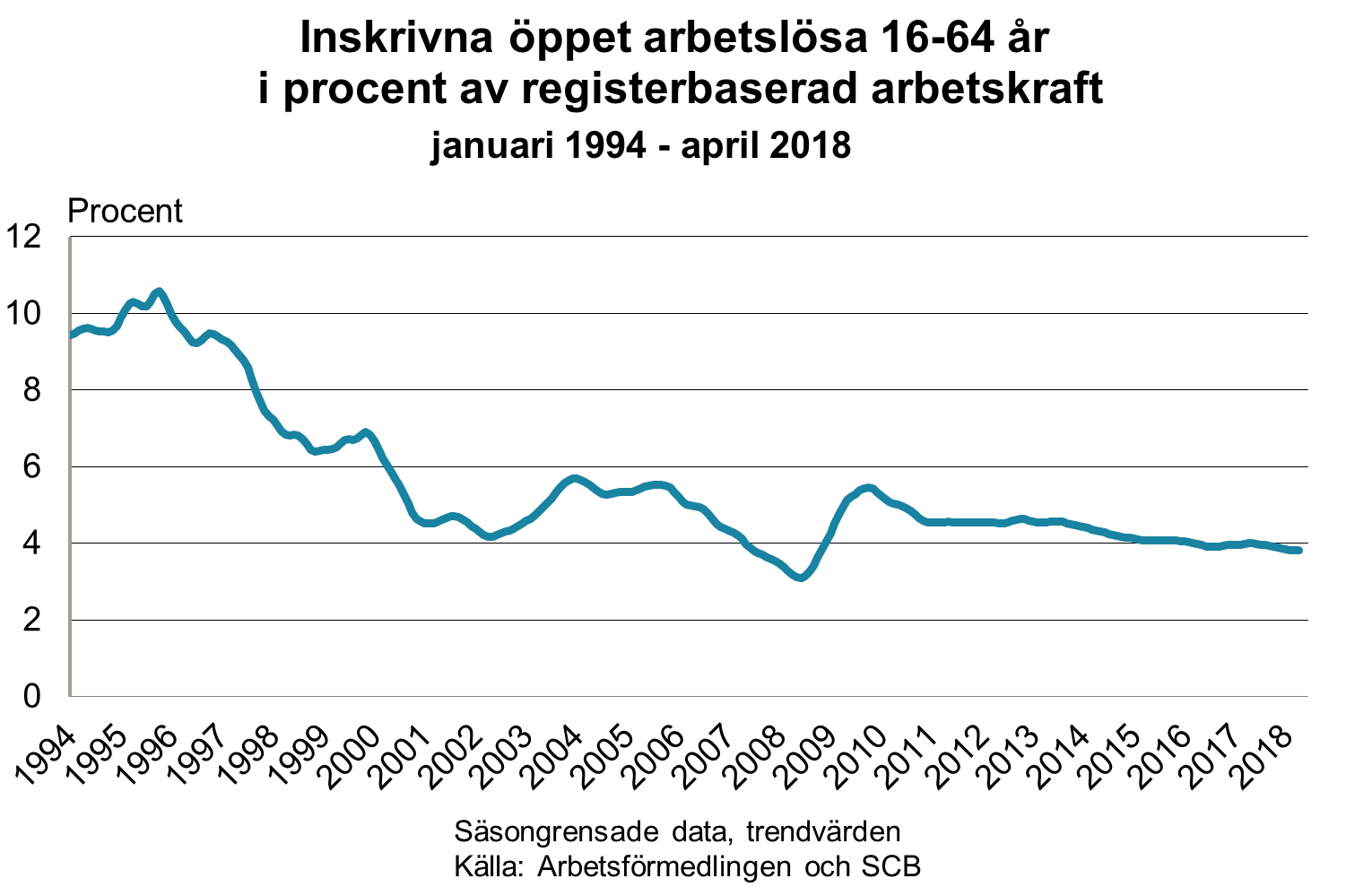 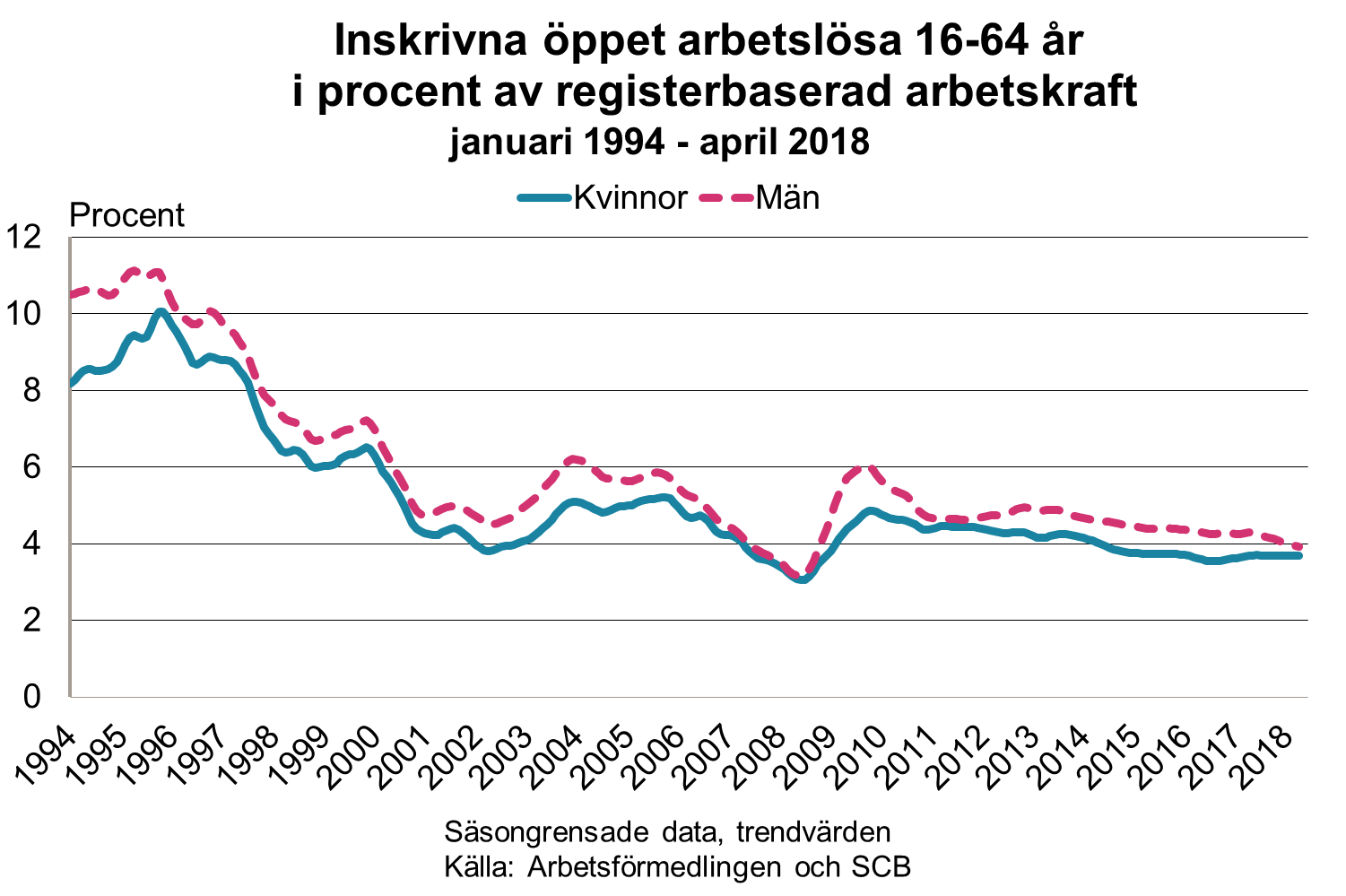 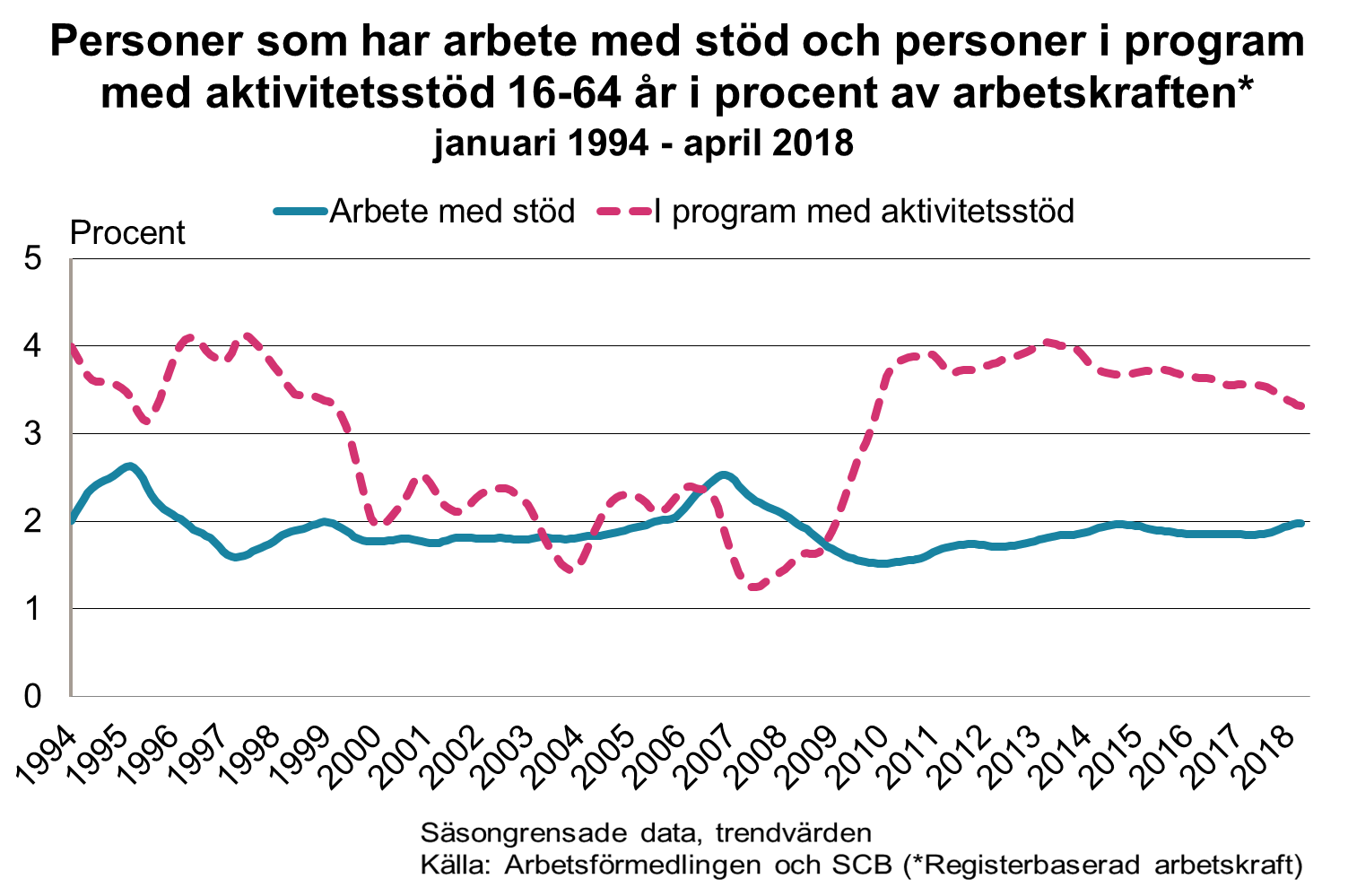 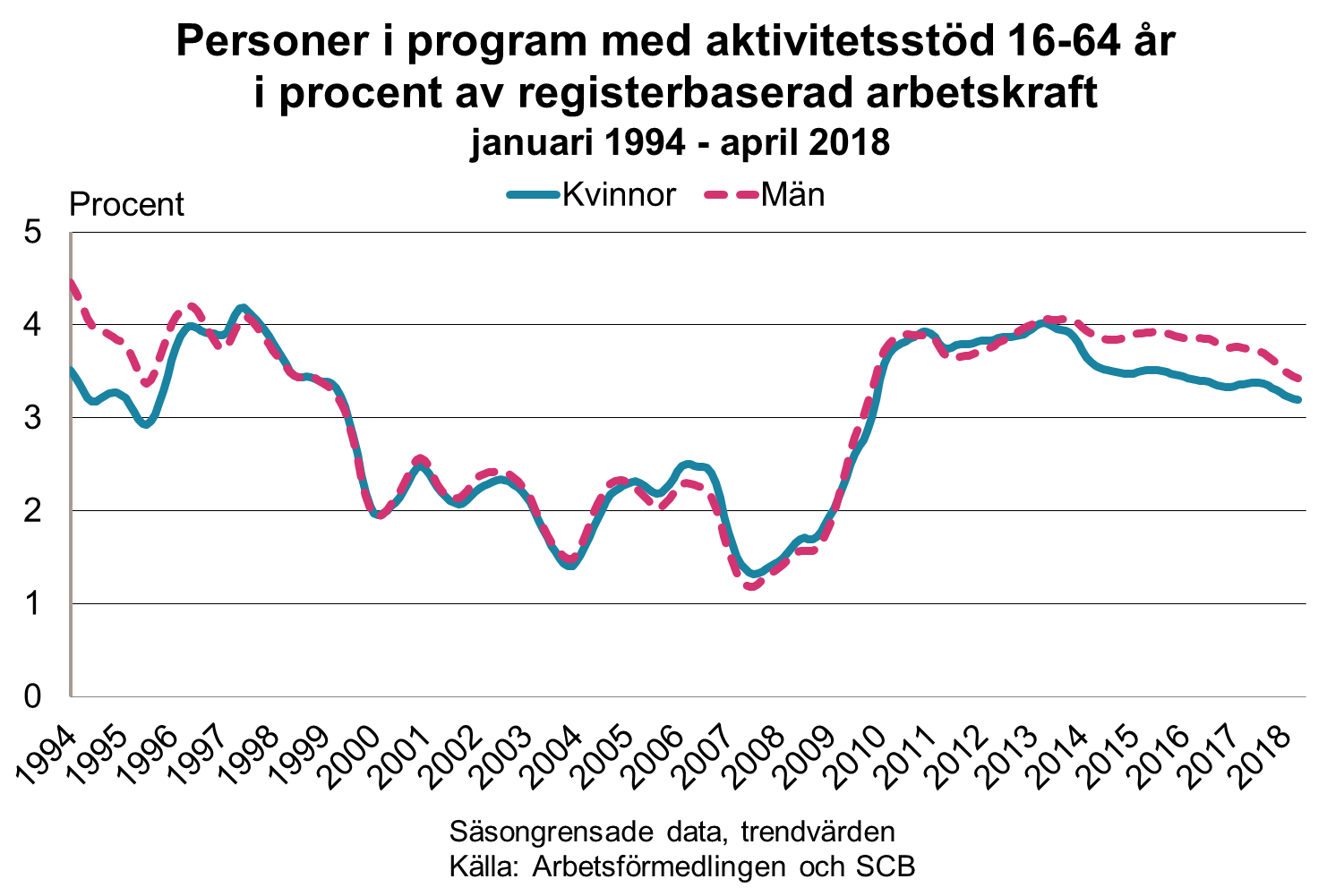 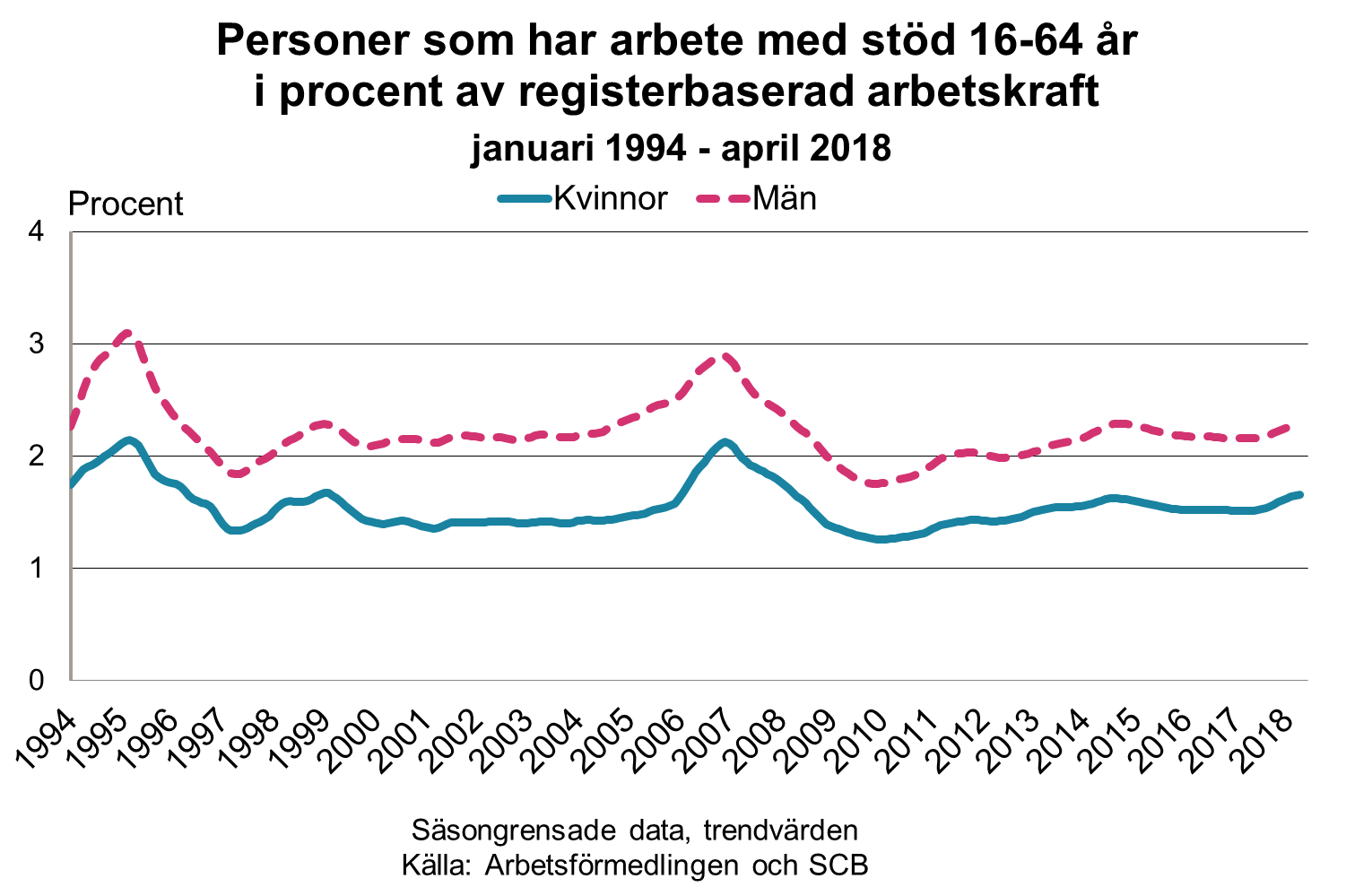 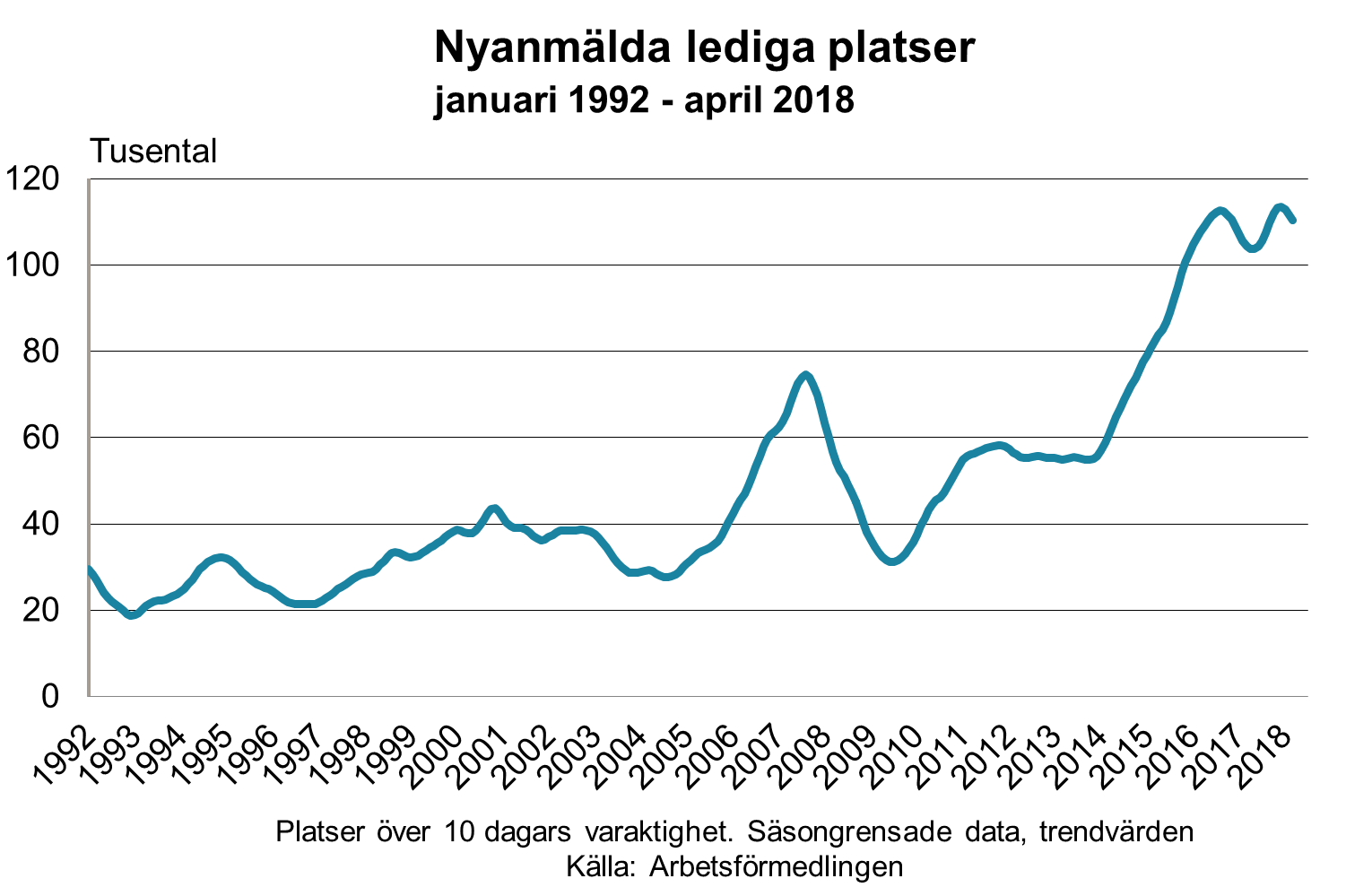 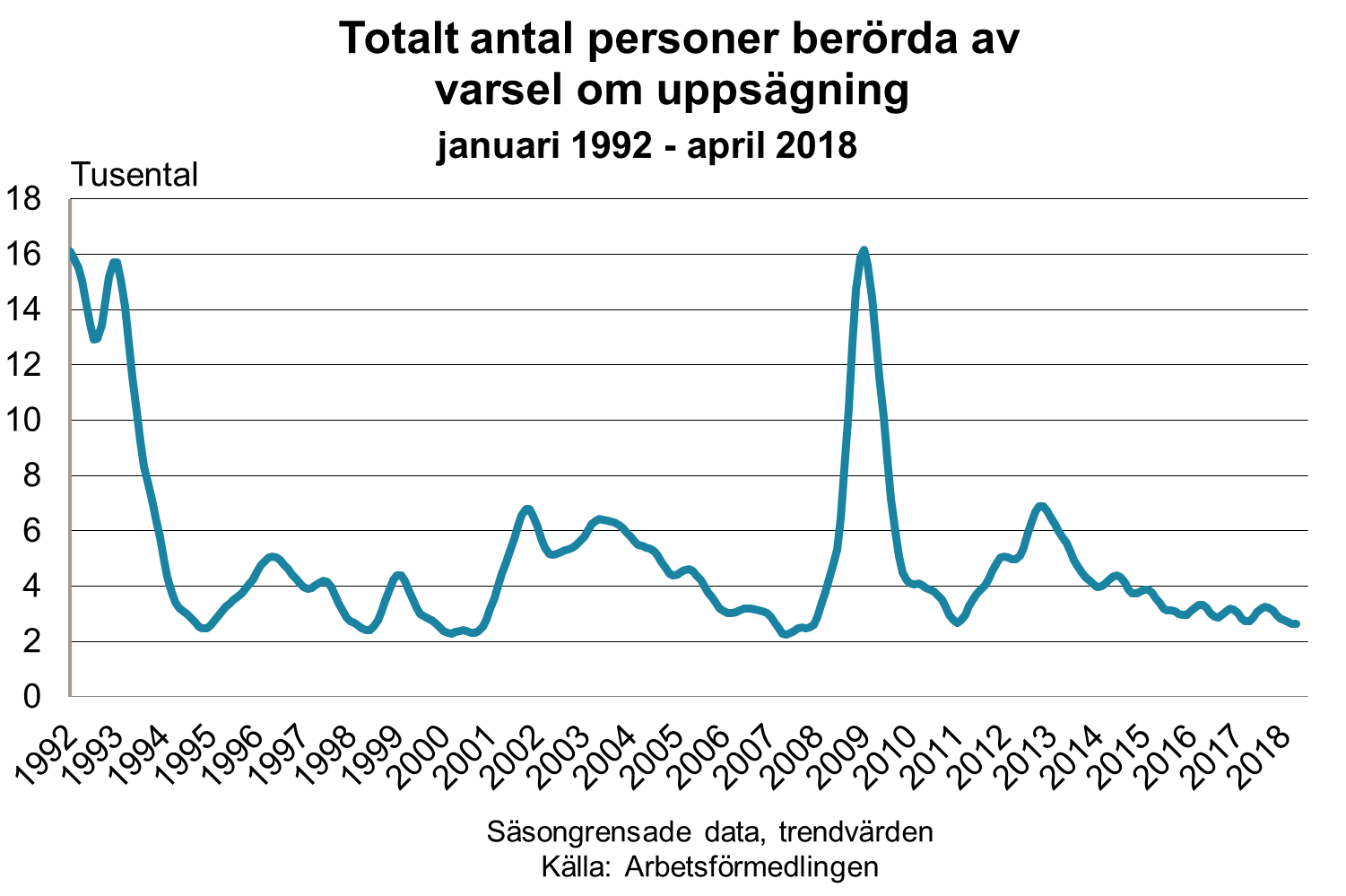 